REŠI, SAJ ZNAŠPoimenuj vrste pokrajin na fotografijah.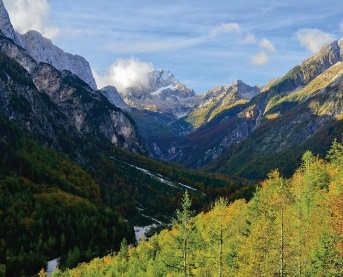 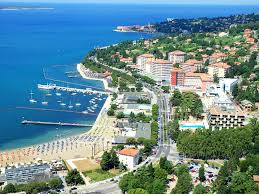 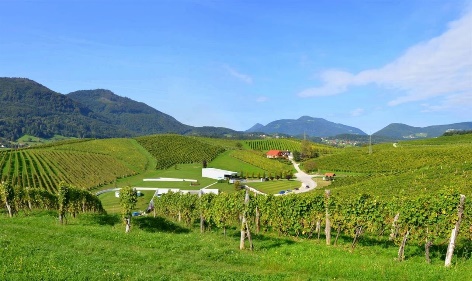           GORATA                 OBMORSKA                     GRIČEVNATAPripoveduj, kako so se ljudje prilagodili na življenje v posamezni pokrajini.NPR. LJUDJE, KI ŽIVIJO OB MORJU, SE POGOSTO UKVARJAJO Z RIBOLOVOM IN TURIZMOM, SAJ MORJE TO PONUJA. RAVNINSKE POKRAJINE SO LJUDJE SPREMENILI V POLJA IN NJIVE, UKVARJAJO SE S KMETIJSTVOM. V GRIČEVNATIH POKRAJINAH SE UKVARJAJO Z VINOGRADNIŠTVOM. V HRIBOVITIH POKRAJINAH SO LJUDJE OGRADILI PAŠNIKE IN SE UKVARJAJO Z ŽIVINOREJO.V NAŠI POKRAJINI, KI JE BOGATA Z GOZDOM, SE LJUDJE UKVARJAJO Z GOZDARSTVOM IN LESNO INDUSTRIJO. POMEMBEN JE TUDI TURIZEM, SAJ IMAMO ZNAMENITO POSTOJNSKO JAMO, PREDJAMSKI GRAD, PARK VOJAŠKE ZGODOVINE….Dopolni. Naša pokrajina se imenuje PIVŠKA KOTLINA. Dno ob reki Pivki je PORAVNANO, robovi so dvignjeni.Dopolni smeri neba in povedi. (zapiši pravilen odgovor)Poveži pojem z razlago.KARTOGRAF= strokovnjak, ki izdela zemljevide                                 
ZEMLJEVID=  prikaz Zemljinega površja                                  
LEGENDA= zbrani simboli z razlago                                     SKICA = preprosta risba s pomembnimi črtami              ATLAS =  knjiga zemljevidov                              4. Oglej si skico in zapiši kaj je v poljih, ki so navedena pod skico.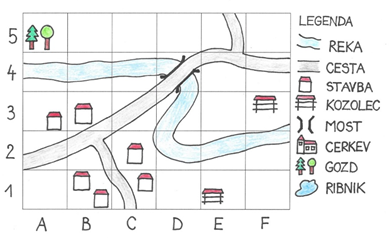 (A, 5) - GOZD(D, 4) - MOST(E, 1) - KOZOLEC(F, 3) - KOZOLEC5.  Katero navodilo te pripelje do skritega zaklada. Glej kompas (N-north - sever)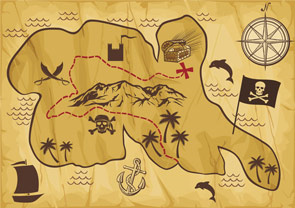       a)   Pristanemo na severu otoka, nato se podamo proti jugu. Ko premagamo jezne gusarje, gremo mimo gora, nato se izognemo smrtni nevarnosti in tik pred palmovim gozdom najdemo zaklad. b)   Pristanemo na vzhodu otoka, nato nadaljujemo pot na sever, mimo gora, kjer je zaklad. c)   Pristanemo na jugu otoka, nato se podamo proti zahodu, kjer se izognemo smrtni nevarnosti, in   nadaljujemo pot proti severu. Ko se izognemo jeznim gusarjem in gremo mimo gradu, najdemo zaklad. d)   Pristanemo na zahodu otoka, nato gremo proti jugu mimo smrtne nevarnosti in palmovega gozdička,  kjer prečkamo visoko gorovje. Nato se obrnemo proti vzhodu, kjer najdemo zaklad.Spodaj so zapisane besede. Z modro barvico pobarvaj besede, ki predstavljajo kulturno dediščino, z zeleno barvico pobarvaj besede, ki predstavljajo naravno dediščino, z rumeno pa besede, ki predstavljajo tehniško dediščino.
BOHINJSKO JEZERO       LJUBLJANSKI GRAD        PRESTRANŠKI MOSTŠKOCJANSKE JAME              REKA PIVKA            SPOMENIK JAKOBU DOLENCUŠEGE IN NAVADE       DREVORED LIP   PRAVLJICE        PESEM MJETE,MJETE,MJETE
REŠI, SAJ ZNAŠPoimenuj vrste pokrajin na fotografijah._____________________   ___________________     _________________________Pripoveduj, kako so se ljudje prilagodili na življenje v posamezni pokrajini.Dopolni. Naša pokrajina se imenuje _________________. Dno ob reki Pivki je _____________, robovi so dvignjeni.Dopolni smeri neba in povedi. (zapiši pravilen odgovor)Poveži pojem z razlago.KARTOGRAF                                    zbrani simboli z razlagoZEMLJEVID                                    preprosta risba s pomembnimi črtamiLEGENDA                                       prikaz Zemljinega površjaSKICA                                               knjiga zemljevidovATLAS                                              strokovnjak, ki izdela zemljevide4. Oglej si skico in zapiši kaj je v poljih, ki so navedena pod skico.(A, 5) ______________________(D, 4) ______________________(E, 1) ______________________(F, 3)______________________5.  Katero navodilo te pripelje do skritega zaklada. Glej kompas (N-north - sever)      a)   Pristanemo na severu otoka, nato se podamo proti jugu. Ko premagamo jezne gusarje, gremo mimo gora, nato se izognemo smrtni nevarnosti in tik pred palmovim gozdom najdemo zaklad. b)   Pristanemo na vzhodu otoka, nato nadaljujemo pot na sever, mimo gora, kjer je zaklad. c)   Pristanemo na jugu otoka, nato se podamo proti zahodu, kjer se izognemo smrtni nevarnosti, in   nadaljujemo pot proti severu. Ko se izognemo jeznim gusarjem in gremo mimo gradu, najdemo zaklad. d)   Pristanemo na zahodu otoka, nato gremo proti jugu mimo smrtne nevarnosti in palmovega gozdička,  kjer prečkamo visoko gorovje. Nato se obrnemo proti vzhodu, kjer najdemo zaklad.Spodaj so zapisane besede. Z modro barvico pobarvaj besede, ki predstavljajo kulturno dediščino, z zeleno barvico pobarvaj besede, ki predstavljajo naravno dediščino, z rumeno pa besede, ki predstavljajo tehniško dediščino.BOHINJSKO JEZERO       LJUBLJANSKI GRAD        PRESTRANŠKI MOSTŠKOCJANSKE JAME              REKA PIVKA            SPOMENIK JAKOBU DOLENCU            ŠEGE IN NAVADE       DREVORED LIP   PRAVLJICE        PESEM MJETE,MJETE,MJETE
                              JBine je na SEVERU.Žoga je na VZHODU.Lili je na ZAHODU.Deček je na JUGU.Sonce vzhaja na VZHODU,zahaja pa na ZAHODU.Stran neba, ki je nasproti severa, je JUG. Opoldne je sonce NAJVIŠJE na nebu. Obarvani del magnetne igle v kompasu vedno kaže proti SEVERU.Bine je na _____________________.Žoga je na ____________________.Lili je na ______________________.Deček je na ___________________.Sonce vzhaja na ________________,zahaja pa na ___________________.Stran neba, ki je nasproti severa, je ________________________. Opoldne je sonce __________________ na nebu. Obarvani del magnetne igle v kompasu vedno kaže proti ___________.